О тестировании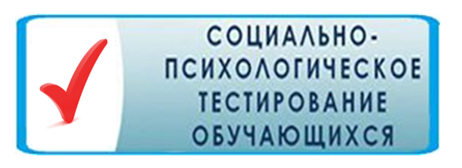 Социально-психологическое тестированиеЕжегодно в образовательных организациях Нижегородской области проводится социально-психологическое тестирование.Тестирование осуществляется в соответствии с приказом министра образования, науки и молодежной политики Нижегородской области «О проведении социально-психологического тестирования обучающихся в общеобразовательных организациях в Нижегородской области, государственных профессиональных организациях и образовательных организациях высшего образования», приказами руководителей органов местного самоуправления муниципальных образований Нижегородской области, осуществляющих управление в сфере образования, приказами руководителей образовательных организаций.Методика проведения данного тестирования рекомендована письмом Министерства образования и науки РФ от 22 декабря 2015 г. N 07-4351 «О направлении методического комплекса для проведения социально-психологического тестирования».Тестированию подлежат обучающиеся общеобразовательных организаций, профессиональных образовательных организаций и образовательных организаций высшего образования (далее –   образовательные организации) в возрасте от 13 лет и старше.По результатам социально-психологического тестирования проводятся профилактические медицинские осмотры обучающихся в общеобразовательных организациях и профессиональных образовательных организациях, а также образовательных организациях высшего образования.Тестирование проводится анонимно при наличии информированного согласия в письменной форме обучающихся, достигших возраста пятнадцати лет, либо информированного согласия в письменной форме одного из родителей (законного представителя) обучающихся, не достигших возраста пятнадцати лет.Практическим результатом тестирования является определение уровня психологического неблагополучия подростков и определение конкретных направлений для профилактики и коррекционной работы не только в образовательной организации, но и в  системе образования области в целом.Уважаемые родители!Социально-психологическое тестирование (далее – СПТ) носит, прежде всего, профилактический характер, и призвано удержать молодежь от первых «экспериментов» с наркотиками.СПТ не выявляет подростков, употребляющих наркотики. Оно не предполагает постановки какого-либо диагноза Вашему ребенку. Задача тестирования – выявить у детей личностные (поведенческие, психологические) особенности, которые при определенных обстоятельствах могут стать (или уже стали) значимыми факторами формирования отклоняющегося поведения или риска употребления ПАВ.Полученные результаты носят прогностический, вероятностный характер. В обобщенном виде они будут использованы при планировании профилактической работы как в образовательной организации, где учится Ваш ребенок, так и в области в целом.Акцентируем Ваше внимание, что социально-психологическое тестирование является добровольным и анонимным.Родители (законные представители) обучающихся допускаются в аудитории во время тестирования в качестве наблюдателей; личные данные ребенка кодируются. Конфиденциальность при проведении СПТ и хранении информированных согласий обеспечивает директор образовательной организации; соблюдать конфиденциальность при хранении и использовании результатов тестирования обязаны органы исполнительной власти.Каждый родитель имеет право на получение информации о результатах тестирования своего ребенка. Свои результаты (конфиденциально) подросток или родитель ребенка могут обсудить вместе со школьным психологом.Уважаемые родители!Мы предлагаем Вам включиться в работу по ранней профилактике вовлечения подростков в употребление наркотиков и просим Вас датьсогласие на участие Ваших детей в тестировании.